Сабақ № 22Сабақ № 22Д.А.Қонаев атындағы орта мектебіД.А.Қонаев атындағы орта мектебіД.А.Қонаев атындағы орта мектебіД.А.Қонаев атындағы орта мектебіД.А.Қонаев атындағы орта мектебіКүні: Күні: Мұғалімнің аты-жөні: Сулейменова З.С.Мұғалімнің аты-жөні: Сулейменова З.С.Мұғалімнің аты-жөні: Сулейменова З.С.Мұғалімнің аты-жөні: Сулейменова З.С.Мұғалімнің аты-жөні: Сулейменова З.С.Сынып:  1-курс  Сынып:  1-курс  Қатысқан студент саны:Қатысқан студент саны:Қатыспаған студент саны:Қатыспаған студент саны:Қатыспаған студент саны:Сабақтың тақырыбыСабақтың тақырыбыИнтегралдау  тәсілдері: айнымалыны алмастыру әдісіИнтегралдау  тәсілдері: айнымалыны алмастыру әдісіИнтегралдау  тәсілдері: айнымалыны алмастыру әдісіИнтегралдау  тәсілдері: айнымалыны алмастыру әдісіИнтегралдау  тәсілдері: айнымалыны алмастыру әдісіОқу бағдарламасына сәйкес оқыту мақсаттарыОқу бағдарламасына сәйкес оқыту мақсаттары 11.3.1.4-айнымалыны алмастыру әдісімен  интегралды есептеу 11.3.1.4-айнымалыны алмастыру әдісімен  интегралды есептеу 11.3.1.4-айнымалыны алмастыру әдісімен  интегралды есептеу 11.3.1.4-айнымалыны алмастыру әдісімен  интегралды есептеу 11.3.1.4-айнымалыны алмастыру әдісімен  интегралды есептеуСабақтың мақсаты:Сабақтың мақсаты:-алғашқы функцияның және анықталған интегралдың қасиеттері;-айнымалыны алмастыру арқылы интегралды табу.-алғашқы функцияның және анықталған интегралдың қасиеттері;-айнымалыны алмастыру арқылы интегралды табу.-алғашқы функцияның және анықталған интегралдың қасиеттері;-айнымалыны алмастыру арқылы интегралды табу.-алғашқы функцияның және анықталған интегралдың қасиеттері;-айнымалыны алмастыру арқылы интегралды табу.-алғашқы функцияның және анықталған интегралдың қасиеттері;-айнымалыны алмастыру арқылы интегралды табу.7 модульдің қолданылуы7 модульдің қолданылуыАКТ”, “Оқыту үшін  бағалау және оқуды  бағалау”, “Сыни тұрғыдан ойлауға үйрету”,  “Оқытуды басқару және көшбасшылық”.АКТ”, “Оқыту үшін  бағалау және оқуды  бағалау”, “Сыни тұрғыдан ойлауға үйрету”,  “Оқытуды басқару және көшбасшылық”.АКТ”, “Оқыту үшін  бағалау және оқуды  бағалау”, “Сыни тұрғыдан ойлауға үйрету”,  “Оқытуды басқару және көшбасшылық”.АКТ”, “Оқыту үшін  бағалау және оқуды  бағалау”, “Сыни тұрғыдан ойлауға үйрету”,  “Оқытуды басқару және көшбасшылық”.АКТ”, “Оқыту үшін  бағалау және оқуды  бағалау”, “Сыни тұрғыдан ойлауға үйрету”,  “Оқытуды басқару және көшбасшылық”.Қолданылатын әдіс-тәсілдерҚолданылатын әдіс-тәсілдерЖұптасу әдісі, Күн шуағы әдісі, Еркін микрафон әдісіЖұптасу әдісі, Күн шуағы әдісі, Еркін микрафон әдісіЖұптасу әдісі, Күн шуағы әдісі, Еркін микрафон әдісіЖұптасу әдісі, Күн шуағы әдісі, Еркін микрафон әдісіЖұптасу әдісі, Күн шуағы әдісі, Еркін микрафон әдісіҚолданылатын ресурстарҚолданылатын ресурстарФлипчарт, маркерлер,  тақта, стикерлер, ноутбукФлипчарт, маркерлер,  тақта, стикерлер, ноутбукФлипчарт, маркерлер,  тақта, стикерлер, ноутбукФлипчарт, маркерлер,  тақта, стикерлер, ноутбукФлипчарт, маркерлер,  тақта, стикерлер, ноутбукСабақ барысыСабақ барысыСабақ барысыСабақ барысыСабақ барысыСабақ барысыСабақ барысыСабақтың кезеңіПедагогтің әрекетіПедагогтің әрекетіСтуденттің іс-әрекетіСтуденттің іс-әрекетіБағалауРесурстарБасы5 минутҰйымдастыру сәті Студенттермен  амандасу, түгендеу.Ынтымақтастық атмосферасын қалыптастыруШаттық шеңбері арқылы студенттерді бір – біріне тілек айтқыза отырып, жайлы ахуал ұйымдастыруҮйге тапсырмасын тексеру: №26«Жұптасу» әдісі арқылы үй тапсырмасын тексертемін. «Күн шуағы» әдісі арқылы  сұрақ-жауап аламын 1.Функция туындысының анықтамасы;2.Алғашқы функция ұғымын; 3. Берілген функция үшін оның барлық алғашқы функцияларын табуды; 4.Анықталмаған интеграл анықтамасын;5.Интегралдау дегеніміз ?Ұйымдастыру сәті Студенттермен  амандасу, түгендеу.Ынтымақтастық атмосферасын қалыптастыруШаттық шеңбері арқылы студенттерді бір – біріне тілек айтқыза отырып, жайлы ахуал ұйымдастыруҮйге тапсырмасын тексеру: №26«Жұптасу» әдісі арқылы үй тапсырмасын тексертемін. «Күн шуағы» әдісі арқылы  сұрақ-жауап аламын 1.Функция туындысының анықтамасы;2.Алғашқы функция ұғымын; 3. Берілген функция үшін оның барлық алғашқы функцияларын табуды; 4.Анықталмаған интеграл анықтамасын;5.Интегралдау дегеніміз ?Психологиялық ахуалды қалыптастыру үшін «Шаттық шеңберіне» жиналып студенттер бір-біріне жақсы тілектер 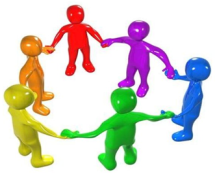  өткен сабақты пысықтау үшін топтар бір-бірімен сұрақ-жауап алмасады.Психологиялық ахуалды қалыптастыру үшін «Шаттық шеңберіне» жиналып студенттер бір-біріне жақсы тілектер  өткен сабақты пысықтау үшін топтар бір-бірімен сұрақ-жауап алмасады.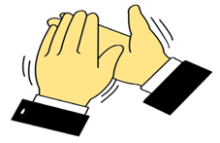 Негізгі бөлім Тақырыпты ашу10 минутЖаңа сабақты түсіндіру.Алмастыру тәсілін пайдаланып интегралдау: 	Көп жағдайда тәуелсіз х айнымалысын алмастыру арқылы  интегралын есептеуге болады.1. Анықталмаған интегралдың айнымалысын екі түрлі тәсілмен  алмастыруға болады.	а)  мұндағы  -монотоннды үзіліссіз дифференциалданатын  функция. Бұл жағдайдағы айнымалыны алмастыру формуласы.            (3)Мысалы: 	Шешуі:  деп алсақ, онда ә) Алмастырудың екінші түрі   мұндағы u – жаңа айнымалы. Алмастыру формуласы:              (4)              (4)Мысалы:  Шешуі: Жаңа айнымалыны  алмастыру арқылы еңгіземіз. Бұл формуладан  деп алып, интеграл астындағы өрнекке қойсақ . Енді алғашқы айнымалыға ораламыз.  Тригонометриялық алмастырулара) Егер интегралда  түріндегі өрнек кездессе,   деп алынады да,  , болады;	ә) Егер интегралда  түріндегі өрнек кездессе,   деп алынады да,  , болады; 	б) Егер интегралда  түріндегі өрнек кездессе,   деп алынады да,  , боладыЖаңа сабақты түсіндіру.Алмастыру тәсілін пайдаланып интегралдау: 	Көп жағдайда тәуелсіз х айнымалысын алмастыру арқылы  интегралын есептеуге болады.1. Анықталмаған интегралдың айнымалысын екі түрлі тәсілмен  алмастыруға болады.	а)  мұндағы  -монотоннды үзіліссіз дифференциалданатын  функция. Бұл жағдайдағы айнымалыны алмастыру формуласы.            (3)Мысалы: 	Шешуі:  деп алсақ, онда ә) Алмастырудың екінші түрі   мұндағы u – жаңа айнымалы. Алмастыру формуласы:              (4)              (4)Мысалы:  Шешуі: Жаңа айнымалыны  алмастыру арқылы еңгіземіз. Бұл формуладан  деп алып, интеграл астындағы өрнекке қойсақ . Енді алғашқы айнымалыға ораламыз.  Тригонометриялық алмастырулара) Егер интегралда  түріндегі өрнек кездессе,   деп алынады да,  , болады;	ә) Егер интегралда  түріндегі өрнек кездессе,   деп алынады да,  , болады; 	б) Егер интегралда  түріндегі өрнек кездессе,   деп алынады да,  , боладыЖұмыс дәптеріне жазылым орындауТақырып бойынша , келтірілген мысалдардымұғаліммен бірге ілесе отырып орындайды, түсінбегені болса сұрақтар қоядыЖұмыс дәптеріне жазылым орындауТақырып бойынша , келтірілген мысалдардымұғаліммен бірге ілесе отырып орындайды, түсінбегені болса сұрақтар қояды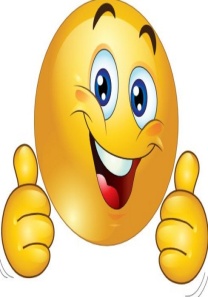 Оқулық, жұмыс дәптеріКітап, қалам суреттері бейнеленген қима қағаздар топтамасы ДК экраныОқулықпен жұмыс25 минутЖұппен жұмыс422  -есеп. Шешуі: деп алсақ, . Осыдан Енді  теңдігінен  Сондықтан,  .№423-425 есептерді шығарту (№1-№5 есептерде) Анықталмаған интегралдарды тап. Нәтижесін дифференциалдау арқылы тексер. Шешуі: Интеграл астындағы функцияның алымын бөліміне бөліп, ±φ(х))dx=;    (a = const),қасиеттерін, сонымен қоса негізгі анықталмаған интегралдардың кестесін қолдансақ:Алынған нәтижені тексерейік: Жұппен жұмыс422  -есеп. Шешуі: деп алсақ, . Осыдан Енді  теңдігінен  Сондықтан,  .№423-425 есептерді шығарту (№1-№5 есептерде) Анықталмаған интегралдарды тап. Нәтижесін дифференциалдау арқылы тексер. Шешуі: Интеграл астындағы функцияның алымын бөліміне бөліп, ±φ(х))dx=;    (a = const),қасиеттерін, сонымен қоса негізгі анықталмаған интегралдардың кестесін қолдансақ:Алынған нәтижені тексерейік: Тақырып бойынша , келтірілген мысалдарды шешу жұмыстарын орындайдыТақырып бойынша , келтірілген мысалдарды шешу жұмыстарын орындайдыҚБ: Бас бармақ арқылы бір-бірін бағалау.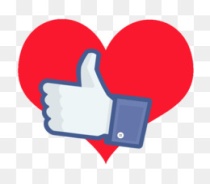  Смайликтер арқылы өзін-өзі бағалау (өте жақсы, жақсы, орташа)Тапсырмаларды орындап,критерий арқылы топ жетекшісі топ мүшелерін бағалайды.Топтық тапсырмалар.Смайликтер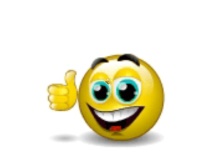 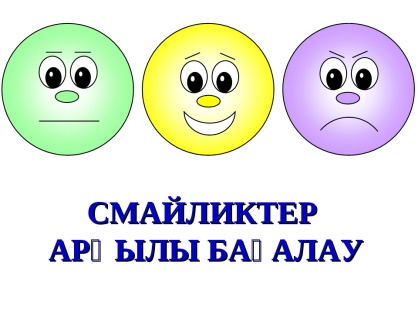 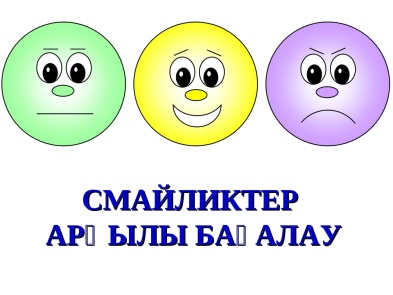 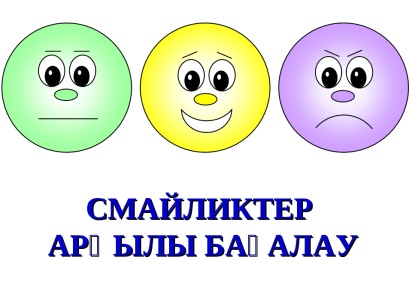 Соңы5 минутСабақты бекіту РефлексияҮйге тапсырма: №3.3, №3.6Сабақты бекіту РефлексияҮйге тапсырма: №3.3, №3.6Сабақты пысықтау тапсырмаларын орындау.Сабақты пысықтау тапсырмаларын орындау.Кері байланысРефлексия «Еркін микрофон»  әдісі.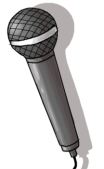  Мұғалім сабақты қорытындылау мақсатында студенттердің сабаққа деген көзқарасын, рефлексиясын тыңдайдыРефлексия «Еркін микрофон»  әдісі. Мұғалім сабақты қорытындылау мақсатында студенттердің сабаққа деген көзқарасын, рефлексиясын тыңдайды «Еркін микрофон» студенттер сабаққа қатысты өз ойларын ортаға салып, пікірлерін білдіреді. «Еркін микрофон» студенттер сабаққа қатысты өз ойларын ортаға салып, пікірлерін білдіреді.Кері байланыс «Еркін микрофон»  